EventEuropean Orienteering Championships and World Cup Final 2020 (EOC & WCUP 2020) in Rakvere, EstoniaEuropean Orienteering Championships and World Cup Final 2020 (EOC & WCUP 2020) in Rakvere, EstoniaEmbargo valid from: (date)2018-04-272018-04-27Change tracking:2018-04-27: Version 1 published2019-09-05: Version 2 published (embargoed area decreased on NE side: area in north of road no 115 (and map of Mõedaku) is no longer an embargoed area)2018-04-27: Version 1 published2019-09-05: Version 2 published (embargoed area decreased on NE side: area in north of road no 115 (and map of Mõedaku) is no longer an embargoed area)Overview map:(country overview)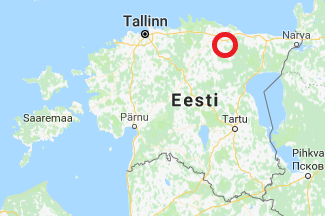 Detailed Embargoed areas info: (link to Google maps)https://www.google.com/maps/d/viewer?mid=14YC7L2d-pg0RM3yy04Be00P6AbZJqZXZ&ll=59.32046603261861%2C26.498381351119974&z=11 https://www.google.com/maps/d/viewer?mid=14YC7L2d-pg0RM3yy04Be00P6AbZJqZXZ&ll=59.32046603261861%2C26.498381351119974&z=11 Other areas infoEvent contact person for embargoed areas:Name:Email/Telephone no:Event contact person for embargoed areas:Jaan Tarmak jaan@sk100.eeEvent contact for training areasMait Tõnissontrainings@eoc2020.ee 